Liken the ScripturesbyShawna EdwardsMusic at www.shawnaedwardsmusic.comI may not be asked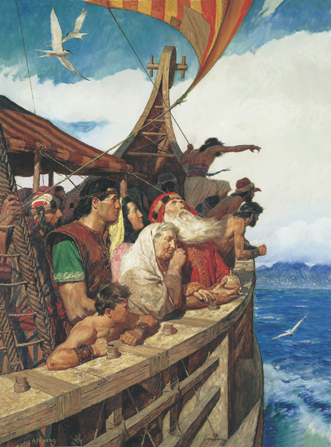 To build a great big shipOr sail my fam'ly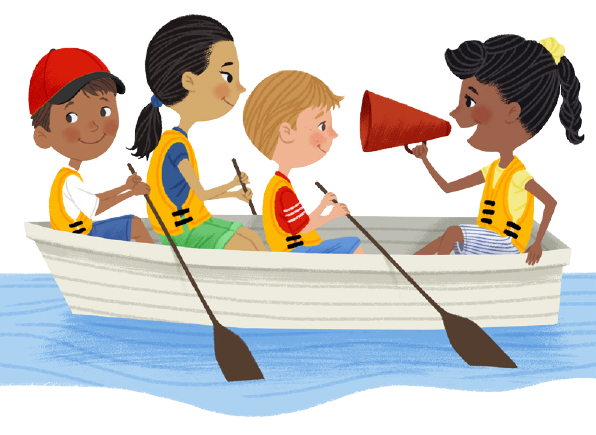 'cross the ocean blueBut if I had the faith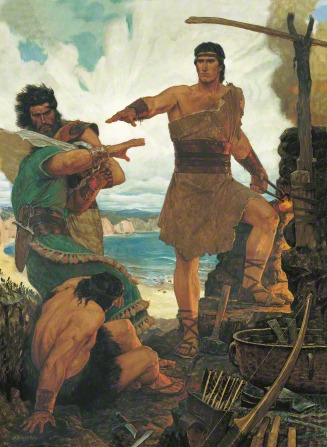 And courage Nephi didImagine all the great things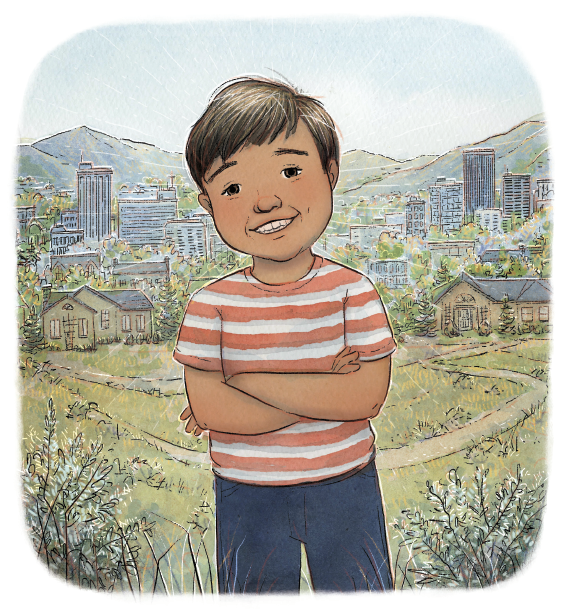 I could go and doThe Lord has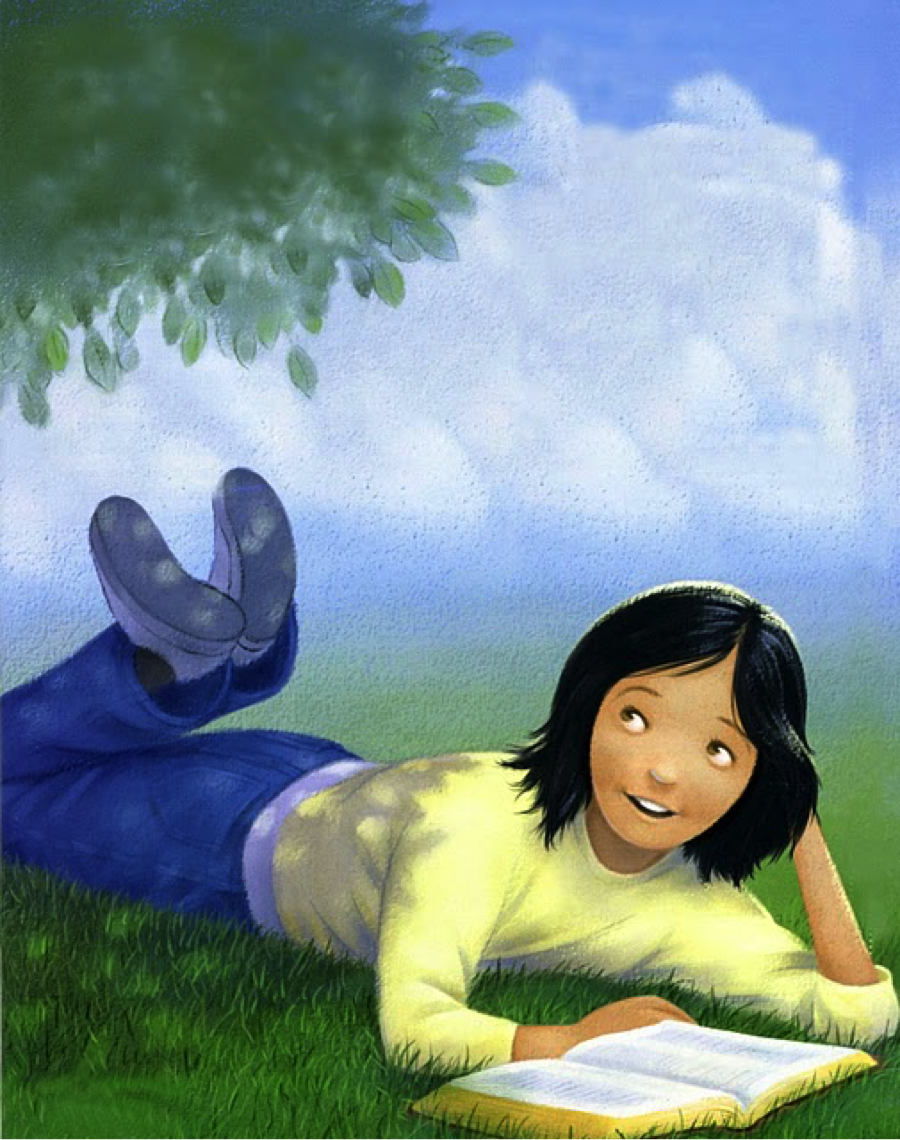 A special message for meIn every scripture story I read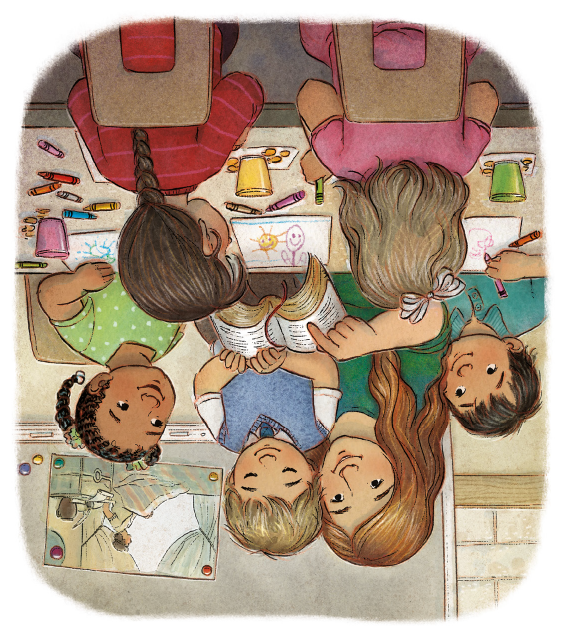 And I can become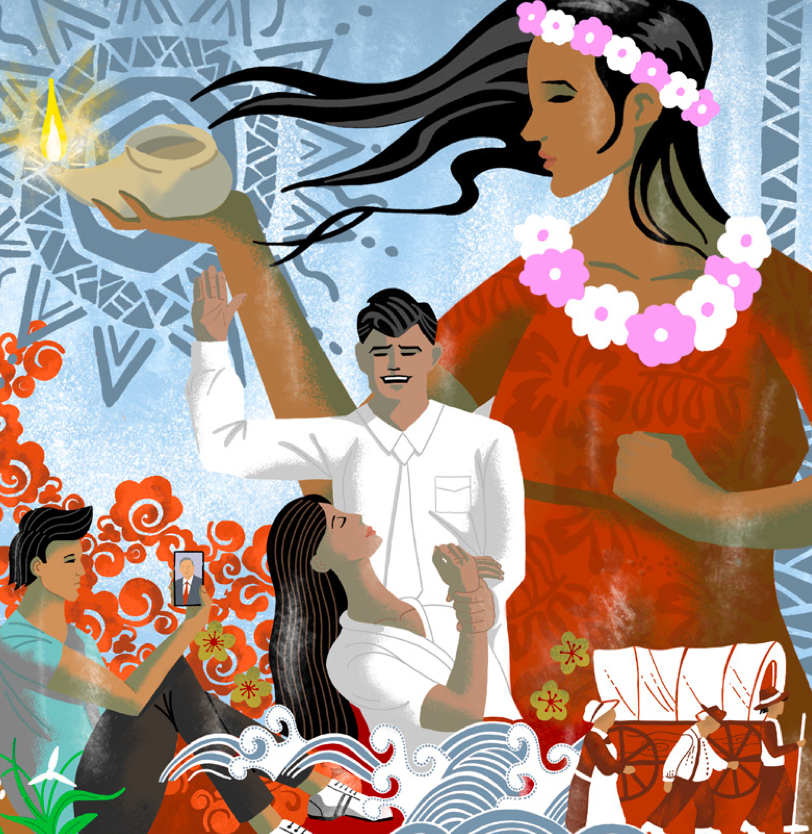 who I'm striving to beWhen I liken the scriptures to me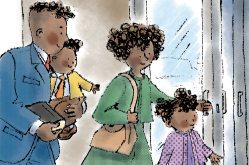 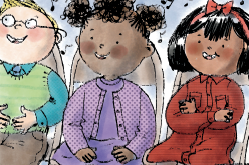 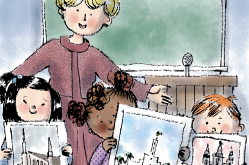 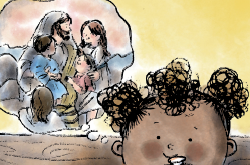 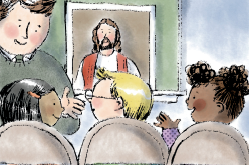 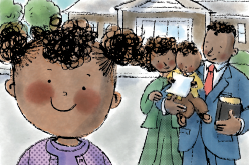 I may not raise a tent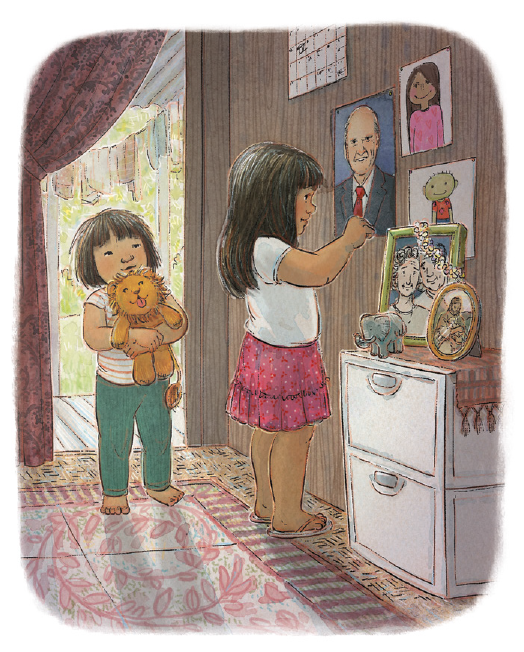 To hear the prophet speakBut I can listen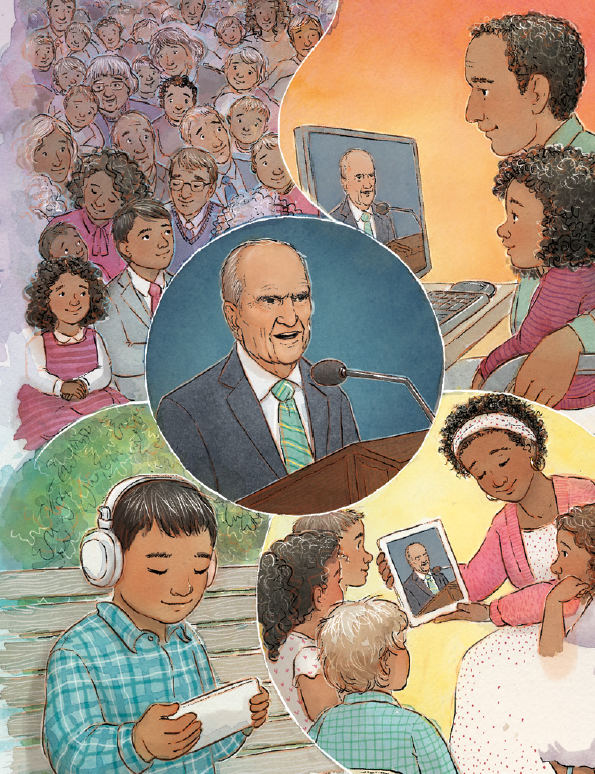 When he speaks todayAnd I don't have a sword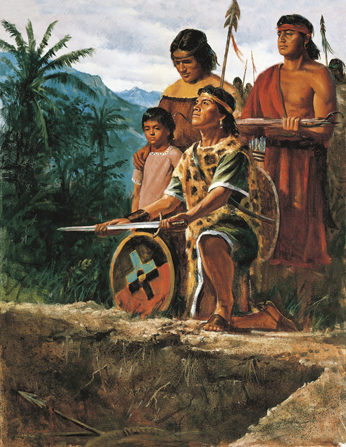 To bury ten feet deepBut I can cast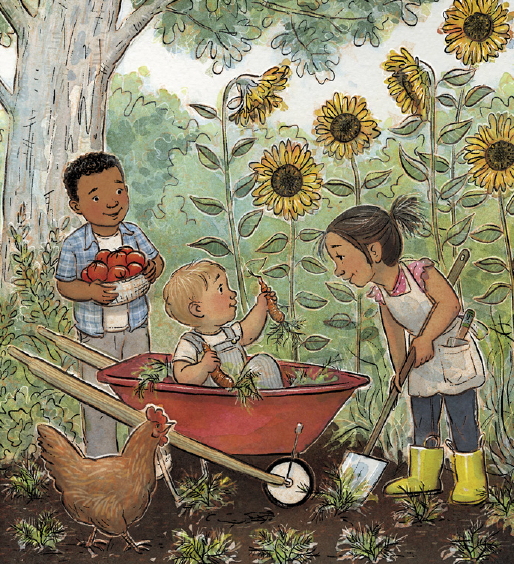 My selfishness awayLike Enos I will fervently pray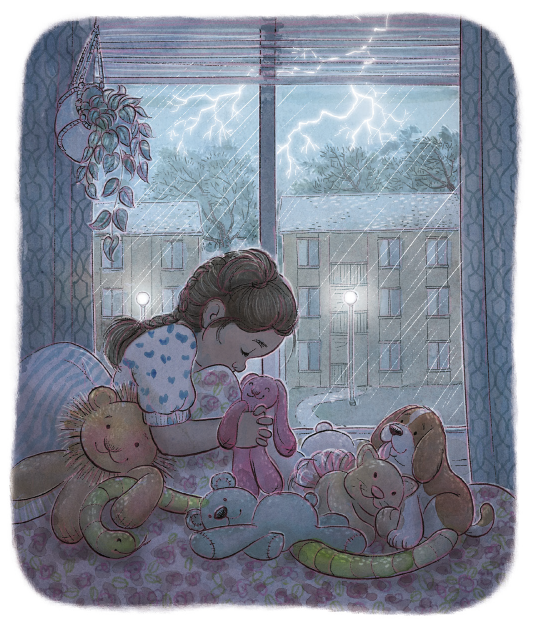 Like the stripling warriors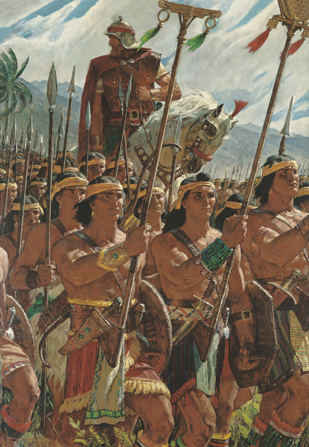 I will obeyLike Abish I will share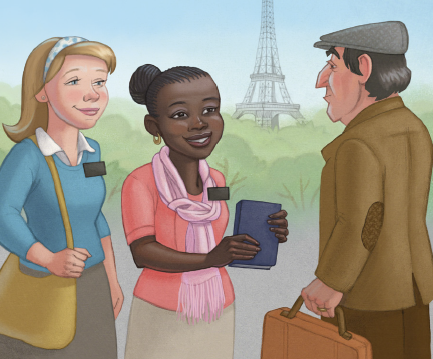 What I knowAnd like Ammon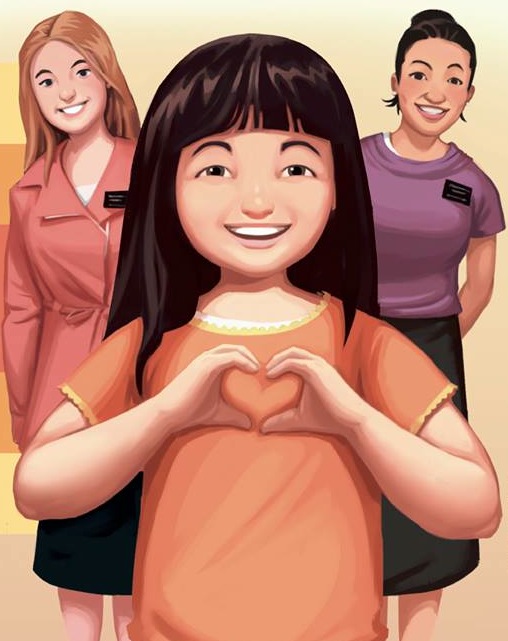 I'll go where I'm called to goWhen I liken the scriptures to me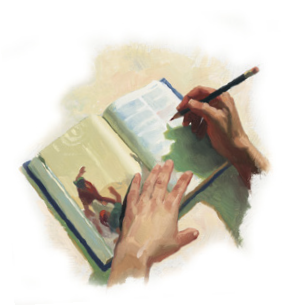 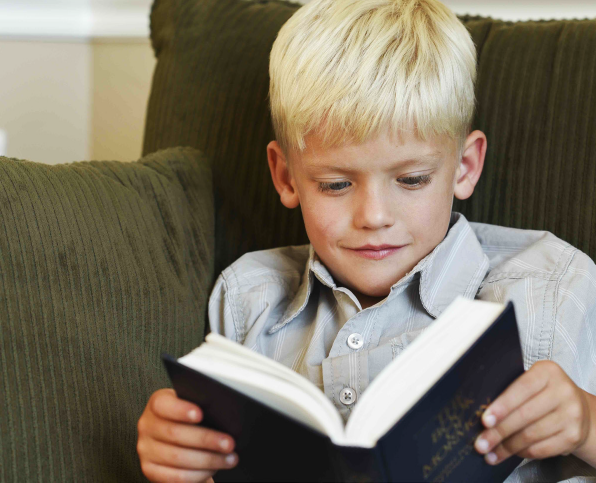 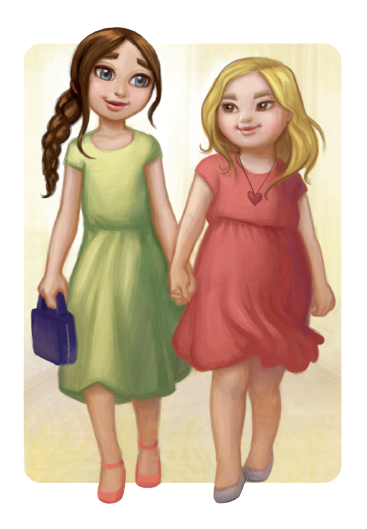 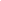 